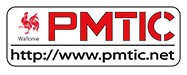 Guide du formateur PMTIC pour l’évaluation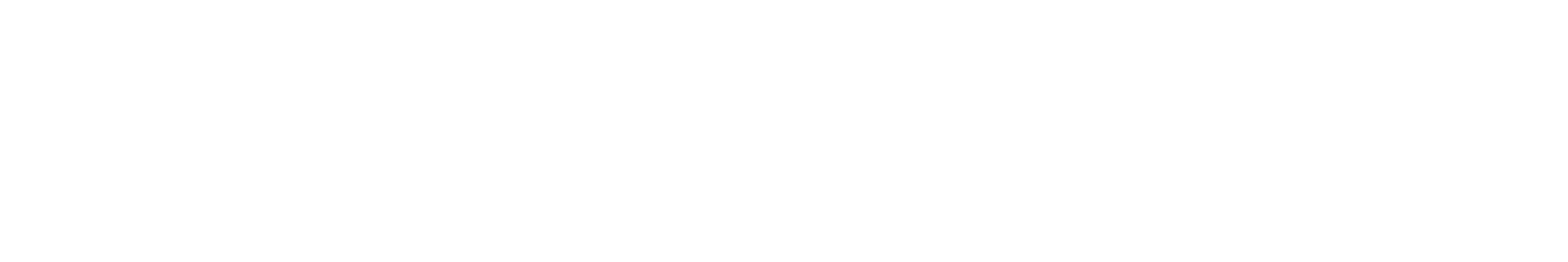 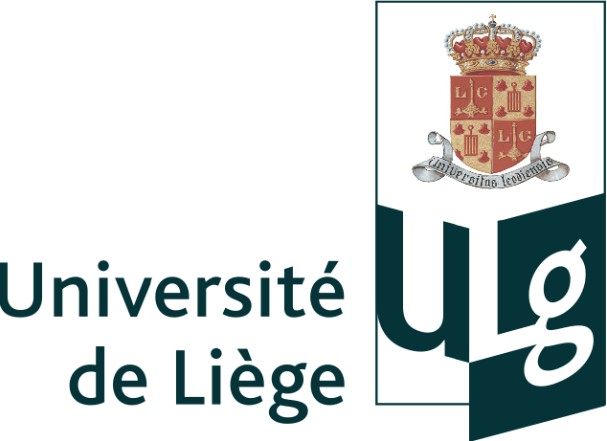 Réalisé par Grutman Marine, Maréchal Alexia, Scevenels Ludivine et Zavagno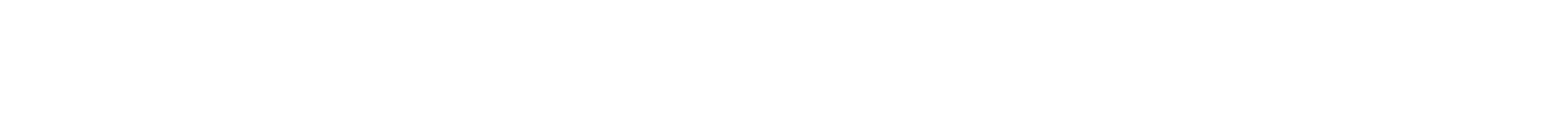 Lauriane en collaboration avec Jérôme Piton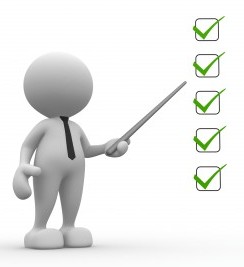 Cher(s) Formateur(s),Nous mettons à votre disposition Le Guide du formateur. Celui-ci vous permet d’avoir tous les renseignements, les consignes ainsi que les documents nécessaires pour réaliser au mieux cette évaluation.Dans un premier temps, nous posons le cadre de l’activité d’évaluation (descriptif, objectifs, timing, budget, etc.). Ensuite, nous vous expliquons les étapes de l’évaluation. Enfin, nous joignons dans ce Guide du formateur, tous les documents relatifs à l’évaluation.Informations sur l’activité d’évaluationDescriptifL’activité proposée a pour but d’évaluer les savoirs et les savoir-faire des bénéficiaires à travers la réalisation d’un C.V. (qui servira à promouvoir la formation PMTIC) ainsi que d’une lettre de motivation (qui servira de feedback pour les formateurs).C’est donc par le biais d’un C.V. et d’une lettre de motivation que les bénéficiaires diffuseront ce qu’ils ont retenu de la formation, ce qu’ils y ont appris et pourquoi selon eux, il est intéressant de faire cette formation en tant que demandeurs d’emploi.Objectif(s)L’objectif du formateur est d’être capable d’évaluer les savoirs et les savoir-faire (des UF) rencontrés par l’activité d’évaluation de chaque bénéficiaire (via une grille d’évaluation).Les bénéficiaires, quant à eux, devront être capables de réaliser un CV ainsi qu’une lettre de motivation en vue de promouvoir la formation PMTIC. La lettre de motivation, quant à elle, servira de feedback pour les formateurs.TimingL’évaluation se déroule en fin de formation afin de proposer un bilan des acquis aux bénéficiaires. Cette évaluation peut se réaliser en une demi-journée (+/4 3 heures).BudgetAucun frais ne doit être déboursé. L’évaluation ne nécessite que des photocopies (grilles d’évaluation, feuillet d’aide, exemples de structures pour C.V. et lettre de motivation). Les savoirs et savoir-faire rencontrésL’activité permet d’évaluer toutes les unités de formation. Cependant, l’évaluation ne cible que certains savoirs et savoir-faire dans chacune de ces UF (le tableau ci1dessus contient les différents savoirs et savoir1faire rencontrés par l’activité d’évaluation).Les différentes étapes de l’activité d’évaluationL’envoie d’un e-mailAvant que l’évaluation ne commence officiellement, le formateur envoie un e-mail à chaque bénéficiaire sur leur boite Gmail. Cet e-mail contient les consignes de l’évaluation. Le formateur demande aux apprenants d’envoyer un accusé de réception afin de s’assurer de la réception du message.Distribution des différents indices (aides) pour réaliser l’activité d’évaluationAvant la réalisation du C.V et de la lettre de motivation, le formateur distribue :le  feuillet  d’aide ;les exemples de C.V et de lettre de motivation (structure) ;la  grille  d’évaluation.Le feuillet d’aide : Les bénéficiaires ont la possibilité de consulter un feuillet d’aide (autant de fois qu’ils souhaitent ou simplement une seule fois. C’est au formateur de décider selon le niveau des bénéficiaires !). (Selon le niveau des bénéficiaires, le formateur peut également adapter le feuillet d’aide).Les exemples de C.V et de lettre de motivation (structures) : Bien qu’un C.V et qu’une lettre de motivation aient été réalisées au préalable durant la formation. Ces exemples montrent comment faire la publicité de la formation grâce à quelques phrases types (le fond de ceux4ci n’étant pas la recherche d’un emploi). Cela permet aux bénéficiaires de se détacher de la « vraie » portée d’un C.V et d’une lettre de motivation, mais d’utiliser la forme de ces outils pour promouvoir la formation/donner un feedback.La grille d’évaluation : Elle permet aux bénéficiaires de voir ce que le formateur attend d’eux (les points importants sur lesquels ils vont être évalués) et de s’autoévaluer.Réalisation de l’activité par les bénéficiairesLes bénéficiaires peuvent se lancer dans la réalisation de l’activité ! Le formateur peut, s’il le souhaite, passer  auprès de chaque bénéficiaire  afin de s’assurer de la compréhension des consignes, etc.PartageUne fois l’activité terminée, le formateur rappelle aux apprenants qu’ils doivent partager leurs réalisations sur GoogleDrive. Ensuite, chaque bénéficiaire commente positivement les C.V et lettre de motivation des autres bénéficiaires.EvaluationA l’aide de la grille d’évaluation, le formateur évalue chaque bénéficiaire en se basant sur leurs productions. Le formateur peut également demander aux bénéficiaires de s’autoévaluer en utilisant la même grille. Le formateur peut ainsi comparer l’autoévaluation des bénéficiaires ainsi que sa propre évaluation.3. Les documents nécessaires à la réalisation de l’évaluationLes consignes ! L’e-mail explicatif pour les bénéficiairesLe  feuillet  d’aide  (Gmail,  Word  et  GoogleDrive)Les exemples de structures (CV et lettre de motivation)La   grille   d’évaluationUF communicationUF communicationUF création (Word)UF création (Word)SavoirsSavoir-faireSavoirsSavoir-faireComprendre  le fonctionnement      du mail ;Comprendre  le fonctionnement      des réseaux     sociaux.Accéder à sa boite mail ;Utiliser les fonctions de base d’un email (lire, envoyer, répondre et supprimer un message) ;Ouvrir une pièce jointe reçue par mail.Connaitre   l’organisation   du bandeau   principal   ;Connaitre les fonctionnalités liées aux onglets Accueil ;Insertion, mise en page, outils image, outils tableau.Ouvrir  et  fermer  le  logiciel ;    Créer  un  nouveau  document Appliquer  des  styles ;Mettre en forme le texte (aligner du texte, insérer des puces, choisir la police, modifier l’aspect du texte, encadrer du texte) ;Utiliser les fonctionnalités couper, copier, coller ;Insérer une forme et une image et les positionner dans le texte en fonction des besoins (habillage) ;Modifier une image (rognage, recadrage, fond, forme) ;Insérer  un  tableau ;Travailler le style d’un tableau ;Modifier la disposition d’un tableau existant ;Appliquer le mode de présentation adapté aux besoins (portrait ou paysage) ;Enregistrer   un   document.UF environnement numériqueUF environnement numériqueUF recherche et stockageUF recherche et stockageSavoirsSavoir-faireSavoirsSavoir-faireConnaitre les composants  principaux d’un ordinateur ;Connaitre les généralités du système Windows 8 (interface, applications).Ouvrir  le  menu  contextuel ;Utiliser les fonctions de base de l’interface Windows sur base des indices iconographiques  (fermer, agrandir, rétrécir, etc.) Utiliser les fonctions de base applicables à des fichiers et des dossiers (couper, coller, copier, renommer, supprimer, etc.) ;Utiliser les touches principales du clavier (ENTER, CTL, ALT, etc.) ;Utiliser la souris pour positionner le curseur et sélectionner du texte.Se rendre sur un site donné ;Rechercher une information spécifique dans un site ;Utiliser les boutons de navigation propres au navigateur ;Ouvrir  un  navigateur  web ;Transférer   des   documents   dans son   espace   virtuel   personnel.